LAMPIRAN Lampiran 1Lembar validasi soalLampiran 2Soal uji lapangan SOAL UJI COBA INSTRUMENT PENELITIANSekolah: SD NEGERI TIDUNG Mata Pelajaran: Ilmu Pengetahuan Sosial (IPS)Kela/Semester : V/IIMateri              : jasa dan peran tokoh pejuang dalam mempersiapkan kemerdekaan  IndonesiaPetunjuk mengerjakan :Bacalah soal dengan cermat dan teliti. Kerjakan dahulu soal yang kamu anggap lebih mudah. Silanglah (X) salah satu dari jawaban A, B, C dan D pada lembar soal yang sudah disediakan.Jika ada soal yang belum jelas silahkan ditanyakan langsung.Dilarang membuka catatan, dan bekerja sama dengan teman.Soal Budi Utomo didirikan pada …2 mei 190612 mei 198020 mei 190828 mei 1908Tempat lahir Moh. Yamin adalah …Sumatra baratSumatra utaraSulawesi baratKalimantan Nama  lain dariorganisasi Syarikat Islam, adalah …Syarikat muslimSyarikat pejuangSyarikat dagang Islam (SDI)Syarikat kemerdekaanPemuda Sumatra resmi berdiri pada tanggal …9 desember 1917 di Jakarta9 desember 1917 di bandung10 september 1918 di Jakarta11 desember 1917 di JakartaTri koro darmo berdiri pada tanggal …9 maret 1915 10 april 197112 maret 191514 maret 1915 Pendiri dari organisasi TigaSerangkai, adalah …Hendrik Sneevliet, Haji Samanhudi, dan Ir. SoekarnoHaji Samanhudi, Ir. Soekarno dan Hendrik Sneevliet,Dr. Eduard Douwes Dekker, Dr. Cipto Mangunkusomo, dan ki Hajar DewantaraJong Ambon, Indische Partijdan Jong java Indische Social Demokratische Vereening (ISDV) didirikan oleh …Hendrik SneevlietHaji SamanhudiIr. SoekarnoDrs. Moh. HattaSalah seorang tokoh yang berperan dalam organisasi perhimpunan Indonesia adalah …Eduard Douwes DekkerKi Hajar DewantaraIr. SoekarnoDrs. Moh. HattaDimanakah rapat besar dilaksanakan oleh para pemuda Indonesia …BandungJakartaJawajogjakartaBerikut ini yang tidak termasuk organisasi pemuda pada kongres pemuda II adalah …Jong AmbonIndischePartijJong java SekarRukunKongres pemuda II dilakasankan di gedung …Pemuda katolik dilapangan bantengMPR JakartaGedung prajurit disurabayaGedung pemuda dan olahragaBPUPKI di bentuk pada tanggal…1 maret 194528 maret 19451 mei 194528 mei 1945penggurus BPUPKI diresmikan pada tanggal…28 maret 19451 maret 194528 mei 19451 mei 1945BPUPKI dalam melaksanakan tugasnya telah berhasil menggadakan sidang sebanyak dua kali. Sidang yang pertama kali diadakan pada tanggal …28 mei – 1 juni 194529 mei – 1 juni 1945 27 mei – 10 juni 194529 mei – 12 juni 1945Lembaga yang meneruskantugas BPUPKI adalah …BPPIPKBPPKIBPKIBPUPKI dibubarkan pada tanggal …7 agustus 1945 8 maret 194510 september 19458 agustus 1945Badan yang berhasil menyusun rancangan Undang-Undang Dasar adalah …PPKIBPUPKIKNIPMPRTujuan dibentuknya BPUPKI adalah …Untuk membantu jepang menjajah belandaUntuk mempersiapkan tokoh pejuang IndonesiaUntuk melaksanakan sidang sebelum kemerdekaanUntuk mempersiapakan perumusan dasar Negara sebelum kemerdekaanBerikut ini yang tidak termasuk gagasan isi dasar Negara yang dikemukakan oleh Mr. Muh. Yamin adalah …PerikebangsaanPerikemanusiaanPeriketuhananPersatuanKetua PPKI adalah …Drs. Moh. Hatta Ir. SoekarnoDr. RadjimanWidyodinigratRadenPanjiSurosoBerikut ini adalah hasil sidang PPKI pertama,kecuali …Menggesahkan dan menetapkan undang-undang dasar 1945Memilih Ir. Soekarno sebagai Presiden dan Drs. Moh. Hatta sebagai wakil presidenMempekerjakan KNIP (komitenasional Indonesia Pusat) sebelum di bentuk MPRMenetapkan cabinet pertama RISiapakah yang membentuk PNI( PartaiNasional Indonesia) …Drs. Moh. HattaIr. SoekarnoDr. Radjiman WidyodinigratRaden Panji SurosoRumah yang dijadikan tempat pembicara persiapan kemerdekaan pada malam sebelum kemerdekaan adalah …Sayuti MalikIr. SoekarnoBung HattaLaksamanaMuda Maidalagu “Indonesia Raya” diperdengarkan pada tanggal…28 oktober 1928 21 oktober 192828 desember 19281 september 1928 Siapakah pencipta lagu Indonesia Raya …SugonoJ oyopuspitaRa. KartiniIr. SoekarnoKh. DewantaraApatujuan dari sumpah pemuda …Mempersatukan bangsaMembelah rakyatMempersatukan NegaraMenjunjung tinggi nasionalismeBerapa kali kongres pemuda dilaksanakan …1234Pengakuan dalam sumpah pemuda adalah sebagai berikut kecuali …Bertanah air satu tanah air IndonesiaBerbangsa satu bangsa IndonesiaBerbahasa satu bahasa IndonesiaBebudaya satu budaya indonesiaPada tanggal berapakah rakyat Indonesia menyatakan kemerdekaan …17 agustus 19459 agustus 194518 agustus 194517 agustus 1946Setelah membacakan naskah proklamasi, Ir. Soekarno dan Bung Hatta mendapat kangelar …….. dari bangsa IndonesiaOperatorNarratorProklamatorEditorLampiran 3 Soal pretest  Sekolah : sd negeri tidung Mata pelajaran : IPS Kelas/semester : V/IIMateri : jasa dan peran tokoh pejuaang dalam mempersiapkan kemeredekaan  Inodenesia Petunjuk menggerjakan :Bacalah soaldengan cermat dan teliti. Kerjakan dahulu soal yang kamu anggap lebih muda.Silang (X) salah satu A, B, C, atau d pada lembar soal yang sudah disediakan.Jika ada soal yang belum jelas silahkan tanyakan langsung.Dilarang membuka catatan dan bekerja sama dengan teman.Soal Budi utomo didirikan pada …2 mei 190612 mei 198020 mei 1908 28 mei 1908Tempat lahir moh yamin adalah …Sumatra barat Sumatra utaraSulawesi baratKalimantanApa nama lain dari organisasi sarikkat islam …Syarikat muslimSyarikat pejuangSyarikat dagang islam Syarikat kemerdekaan Pemuda Sumatra berdiri pada tanggal …9 desember 1917 di Jakarta9 desember 1917 di bandung10 september 1918 di Jakarta11 desember 1917 dikartaTri koro darmo berdiri pada tanggal …9 maret 191510 april 197112 maret 191514 maret 1915Pendiri organisasi tiga serangkai, adalah …Jong Java, Haji Samanhudi, Dan Ir. SoekarnoHaji Samanhudi, Ir. Soekarno, Dan Hendrik SneevlietDr. Eduard Dowes Dekker, Dr Cipto Mangugkusumo, Dan Ki Hajar DewantaraJong Ambon, Indische Partij Dan Jong JavaIndesche social demokratische vereening (ISDV) didirikan oleh …Hendrik SneevlietHaji SamanhudiIr. SoekarnoDrs.Moh HattaSalah seorang tokoh yang berperan dalam orgaisasi perhimpunan Indonesia adalah …Edward douwes dekkerKi hajar dewantaraIr. SoekarnoDrs. Moh hattaSetiap tanggal … diperingati hari sumpah pemuda.28 oktober29 oktober28 mei 29 aprilBerikut ini yang tidak termasuk organisasi pemuda pada kongres pemuda II adalah …Jong ambomIndische partijJong javaSekar rukunBPUPKI dibentuk pada tanggal …1 maret 194528 maret 19451 mei 194528 mei 1945Lembaga yang meneruskan tugas BPUPKI adalah …BPPIPKBPPKI PPKPIBPUPKI dibubarkan pada tanggal …7 agustus 19458 maret 194510 september 19458 agustus 1945Badan yang berhasil menyusun rancangan undang undang dasar adalah …PPKIBPUPKIKNIPMPRTujuan dibentuknya BPUPKI adalah …Untuk membantu jepang menjajah belandaUntuk memperispakan tokoh pejuang IndonesiaUntuk melaksanakan siding sebelum kemerdekaanUntuk mempersiapkan perumusan dasar Negara sebelum kemerdekaanBerikut iniyang tidak termasuk gagasan isi dasar Negara yang dikemukakan oleh mr. moh. Yamin adalah…Peri kebangsaanPeri kemanusianPeri ketuhanan Persatuan Ketua PPKI adalah …Drs. Moh. HattaIr. SoekarnoDr. radjiman widyodinigratRaden panji surosoBerikut ini adalah hasil sidang PPKI pertama adalah …Mengesahkan dan menetapkan undang-undang dasar 1945Memilih Ir. Soekarno sebagai presiden dan Drs. Moh. Hatta sebagai wakil presiden Memperkenalakan KNIP sebelum dibentuk MPRMenetapkan kabinet pertama RISiapakah yang membentuk PNI …Drs. Moh. HattaIr. SoekrnoDr.radjiman widyodinigratRaden panji surosoLagu Indonesia raya diperdengarkan pada …28 oktober 192821 oktober 192828 desember 19281 september 1928Lampiran 4Soal posttestSekolah : sd negeri tidung Mata pelajaran : IPS Kelas/semester : V/IIMateri : jasa dan peran tokoh pejuaang dalam mempersiapkan kemeredekaan  Inodenesia Petunjuk menggerjakan :Bacalah soaldengan cermat dan teliti. Kerjakan dahulu soal yang kamu anggap lebih muda.Silang (X) salah satu A, B, C, atau d pada lembar soal yang sudah disediakan.Jika ada soal yang belum jelas silahkan tanyakan langsung.Dilarang membuka catatan dan bekerja sama dengan teman.Soal Tempat lahir moh yamin adalah …Sumatra barat Sumatra utaraSulawesi baratKalimantanApa nama lain dari organisasi sarikkat islam …Syarikat muslimSyarikat pejuangSyarikat dagang islam Syarikat kemerdekaan Organisasi Budi utomo didirikan pada …2 mei 190612 mei 198020 mei 1908 28 mei 1908Pemuda Sumatra berdiri pada tanggal …9 desember 1917 di Jakarta9 desember 1917 di bandung10 september 1918 di Jakarta11 desember 1917 dikartaOrganisasi yang bernama Tri koro darmo berdiri pada tanggal …9 maret 191510 april 197112 maret 191514 maret 1915Indesche social demokratische vereening (ISDV) didirikan oleh …Hendrik SneevlietHaji SamanhudiIr. SoekarnoDrs.Moh HattaSalah seorang tokoh yang berperan dalam orgaisasi perhimpunan Indonesia adalah …Edward douwes dekkerKi hajar dewantaraIr. SoekarnoDrs. Moh hattaSetiap tanggal … diperingati hari sumpah pemuda.28 oktober29 oktober28 mei 29 aprilPendiri organisasi tiga serangkai, adalah …Jong Java, Haji Samanhudi, Dan Ir. SoekarnoHaji Samanhudi, Ir. Soekarno, Dan Hendrik SneevlietDr. Eduard Dowes Dekker, Dr Cipto Mangugkusumo, Dan Ki Hajar DewantaraJong Ambon, Indische Partij Dan Jong JavaBerikut ini yang tidak termasuk organisasi pemuda pada kongres pemuda II adalah …Jong ambomIndische partijJong javaSekar rukunBPUPKI dibentuk pada tanggal …1 maret 194528 maret 19451 mei 194528 mei 1945Lembaga yang meneruskan tugas BPUPKI adalah …BPPIPKBPPKI PPKPIPembubaran BPUPKI dilaksanakan pada tanggal …7 agustus 19458 maret 194510 september 19458 agustus 1945Badan yang berhasil menyusun rancangan undang undang dasar adalah …PPKIBPUPKIKNIPMPRTujuan dibentuknya BPUPKI adalah …Untuk membantu jepang menjajah belandaUntuk memperispakan tokoh pejuang IndonesiaUntuk melaksanakan siding sebelum kemerdekaanUntuk mempersiapkan perumusan dasar Negara sebelum kemerdekaanBerikut iniyang tidak termasuk gagasan isi dasar Negara yang dikemukakan oleh mr. moh. Yamin adalah…Peri kebangsaanPeri kemanusianPeri ketuhanan Persatuan Ketua PPKI adalah …Drs. Moh. HattaIr. SoekarnoDr. radjiman widyodinigratRaden panji surosoBerikut ini adalah hasil sidang PPKI pertama adalah …Mengesahkan dan menetapkan undang-undang dasar 1945Memilih Ir. Soekarno sebagai presiden dan Drs. Moh. Hatta sebagai wakil presiden Memperkenalakan KNIP sebelum dibentuk MPRMenetapkan kabinet pertama RISiapakah yang membentuk PNI …Drs. Moh. HattaIr. SoekrnoDr.radjiman widyodinigratRaden panji surosoLagu Indonesia raya diperdengarkan pada …28 oktober 192821 oktober 192828 desember 19281 september 1928Lampiran 5Uji tingkat kesukaran soalLampiran 6Pertemuan ILEMBAR OBSERVASI PELAKSANAAN RENCANA PELAKSANAAN PEMBELAJARAN (RPP)DALAM PENGGUNAAN MODEL PEMBELAJARAN Student Facilitator and ExplainingPADA MATA PELAJARAN IPSSatuan Pendidikan 	: SD NEGERI TIDUNGKelas/Semester 	: V/IIMata Pelajaran	:Ilmu pengetahuan sosial (IPS)Materi Pokok 	: Proklamasi Kemerdekaan IndonesiaHari/ Tanggal        	:18 april  2017Alokasi Waktu 	: 2 x 35 MenitKeterangan :3= Baik  2 = Cukup  1= KurangObserverMahardika UtamiLampiran 7 Pertemuan IILEMBAR OBSERVASI PELAKSANAAN RENCANA PELAKSANAAN PEMBELAJARAN (RPP)DALAM PENGGUNAAN MODEL PEMBELAJARAN Student Facilitator and ExplainingPADA MATA PELAJARAN IPSSatuan Pendidikan 	: SD NEGERI TIDUNGKelas/Semester 	: V/IIMata Pelajaran	:Ilmu pengetahuan sosial (IPS)Materi Pokok 	: Proklamasi Kemerdekaan IndonesiaHari/ Tanggal        	:21 april  2017Alokasi Waktu 	: 2 x 35 MenitKeterangan :3= Baik  2 = Cukup  1= KurangObserverMahardikaUtamiLampiran 8Deskripsi Data Pretest Pada Kelas EkperimentLAMPIRAN 9Deskriptif Data Pretest Kelas KontrolLampiran 10Deskriptif data Posttesst Kelas EksperimentLampiran 11	Deskriptif Data Postesst Kelas Kontrol Lampiran 12Rekapitulasi nilai pretest dan posttest Kelas EksperimenKelas control Lampiran 13Lampiran 14Postest kelas eksperiment dan control Lampiran 15lampiran 16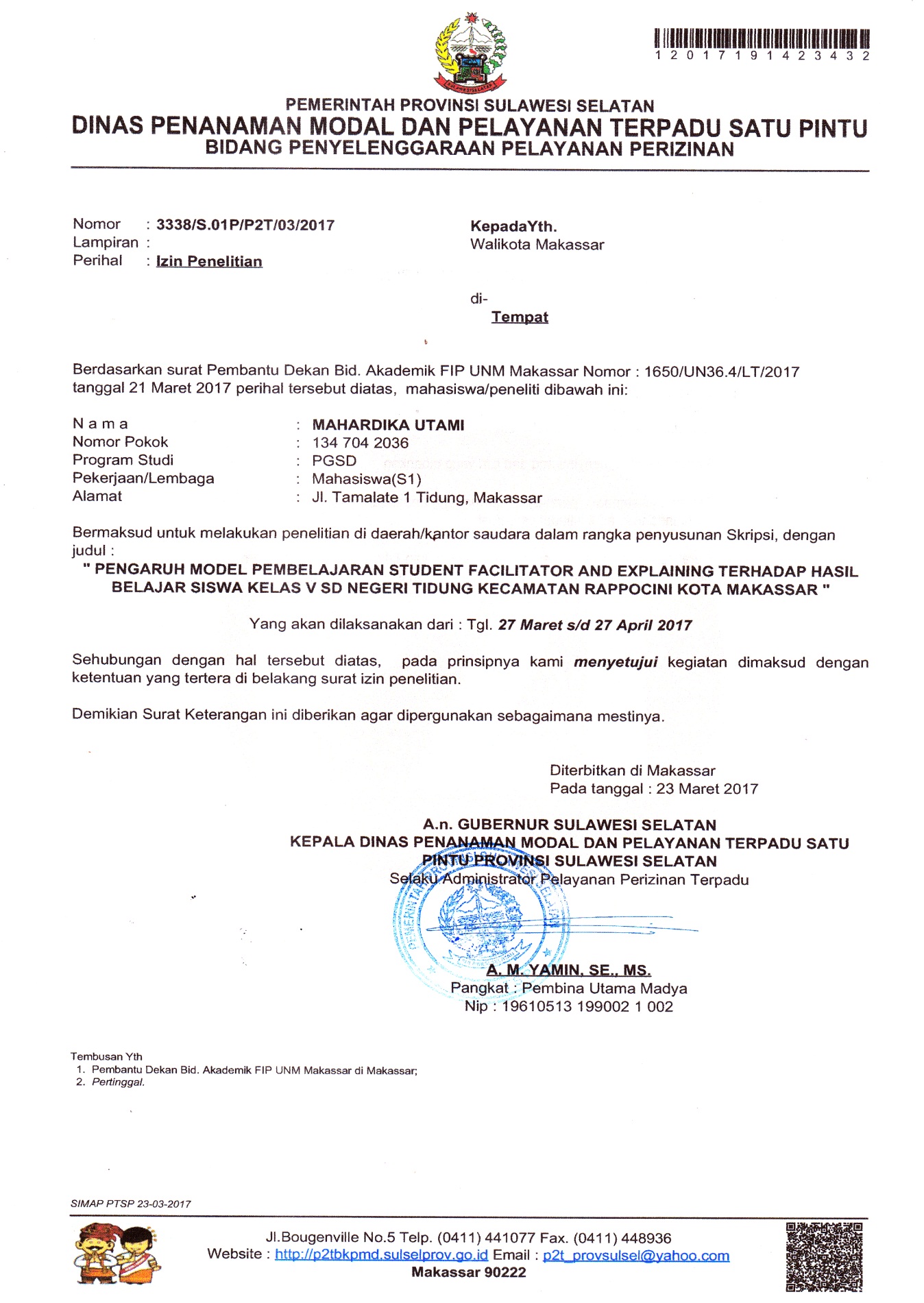 Lampiran 17 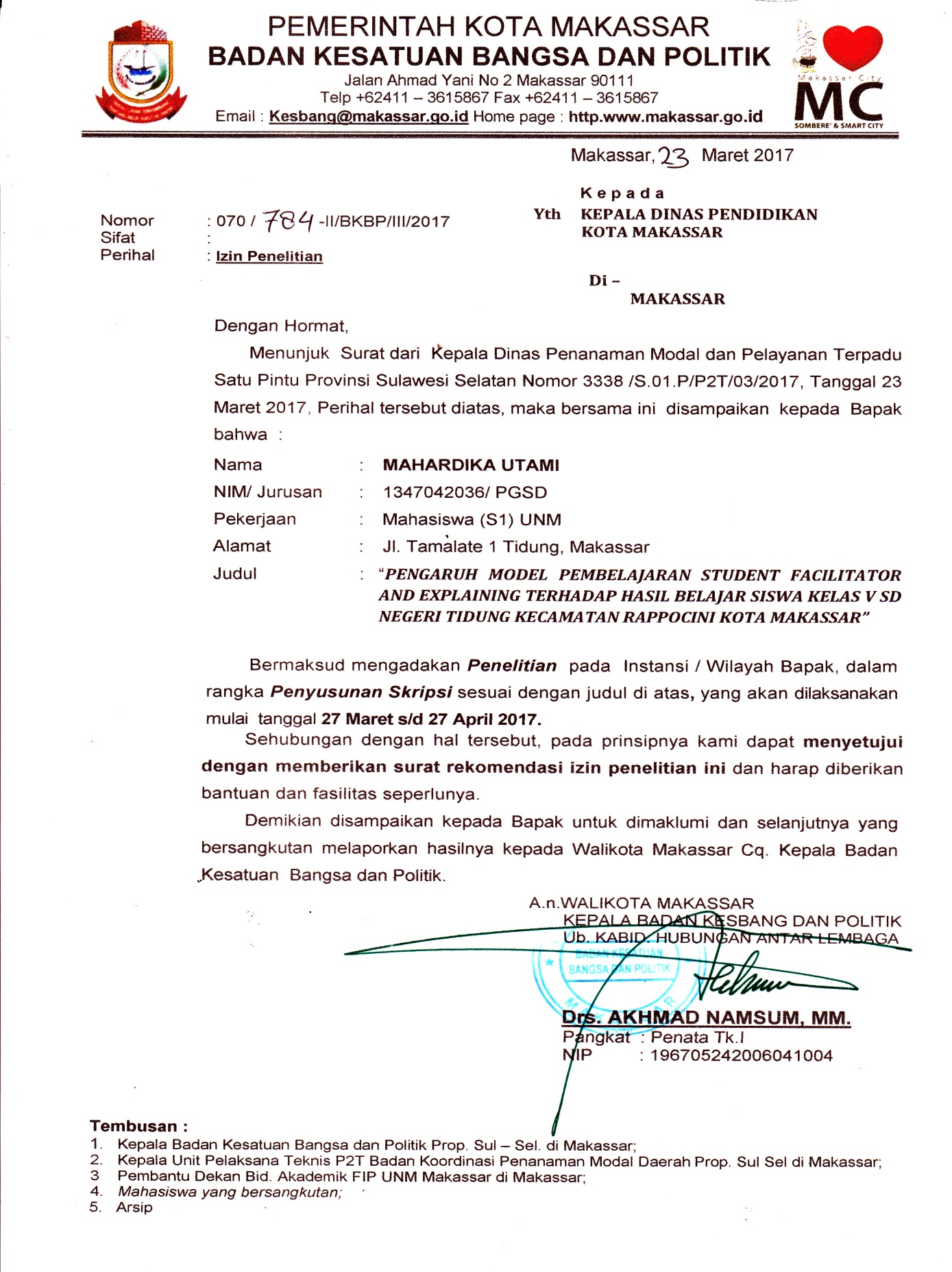 Lampiran 18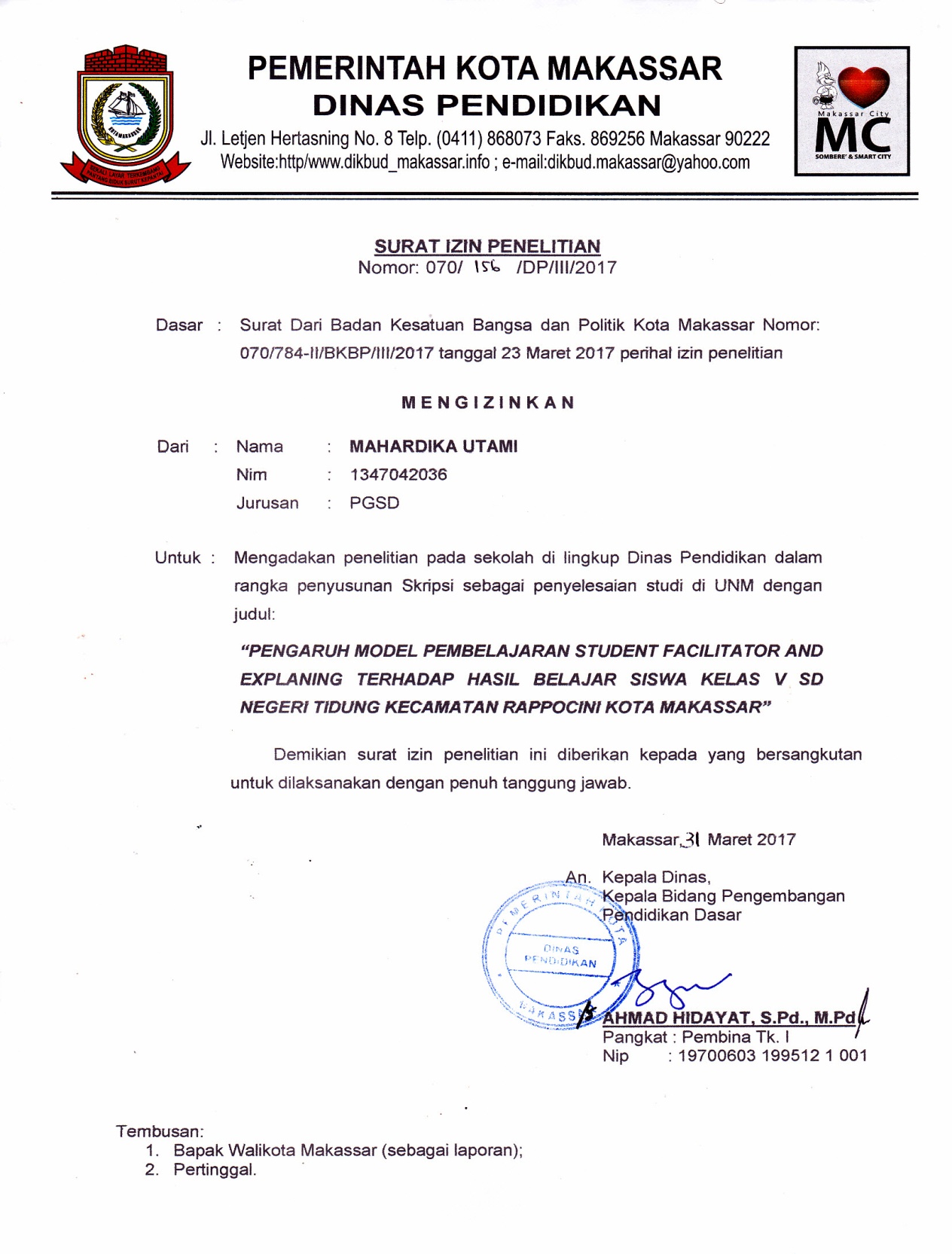 Lampiran 19Kelas eksperimen diberikan soal postest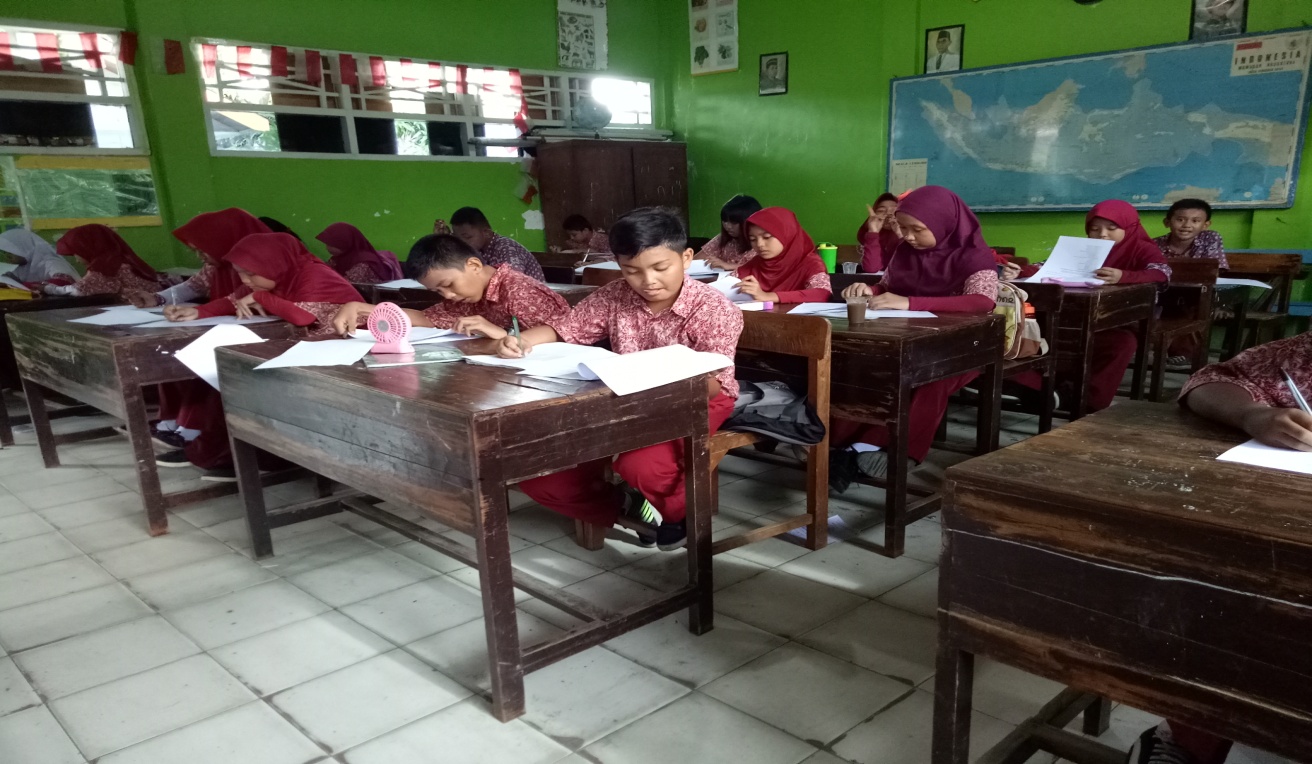 Kelas kontrol diberikan posttest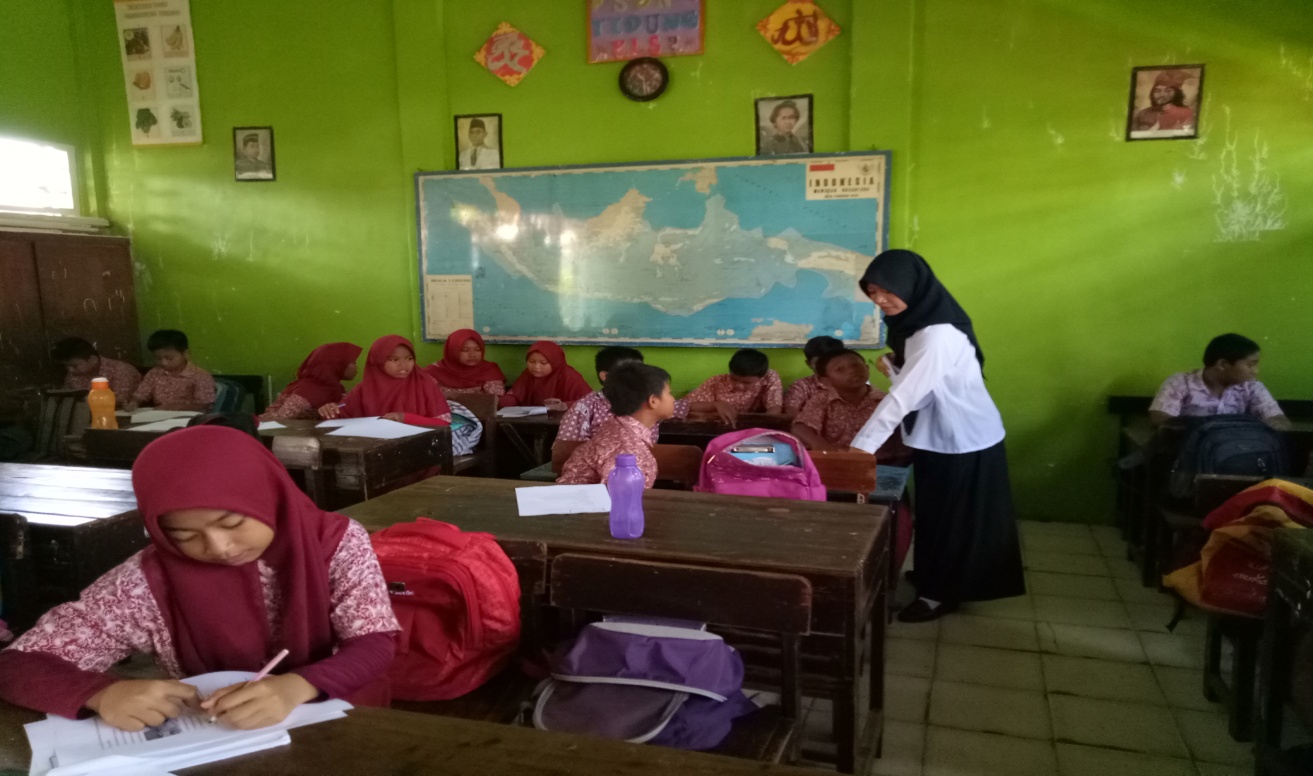 Pertemuan I Kelas experimen melakukan proses belajar mengajar dengan menggunakan model pembelajaran Student Facilitator and Explaining 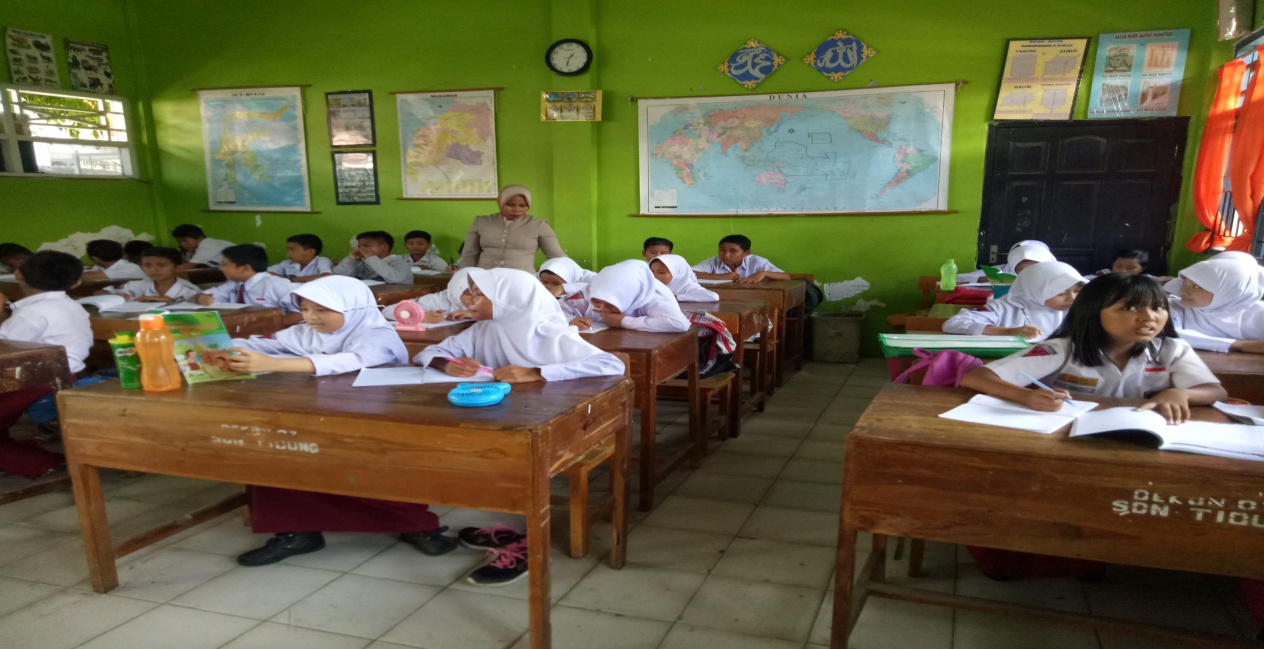 Guru menjelaskan garis besar materi pemblejaran 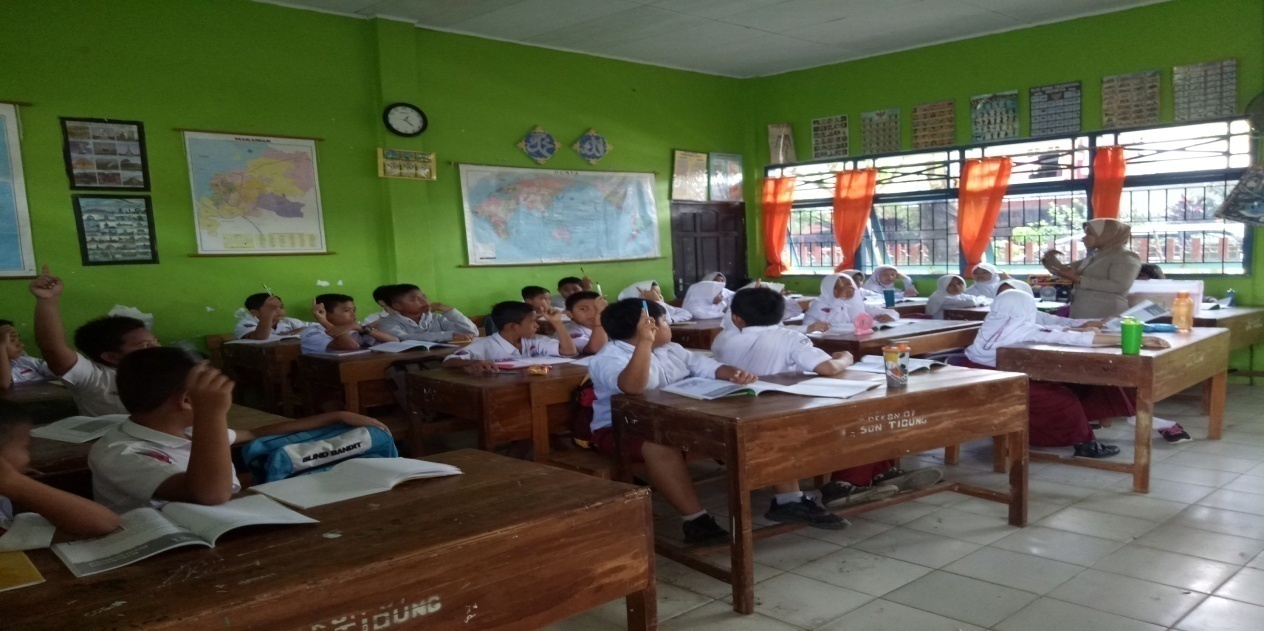 Guru memberikan kesempatan kepada siswa untuk menjelaskan materi kepada siswa lainnya.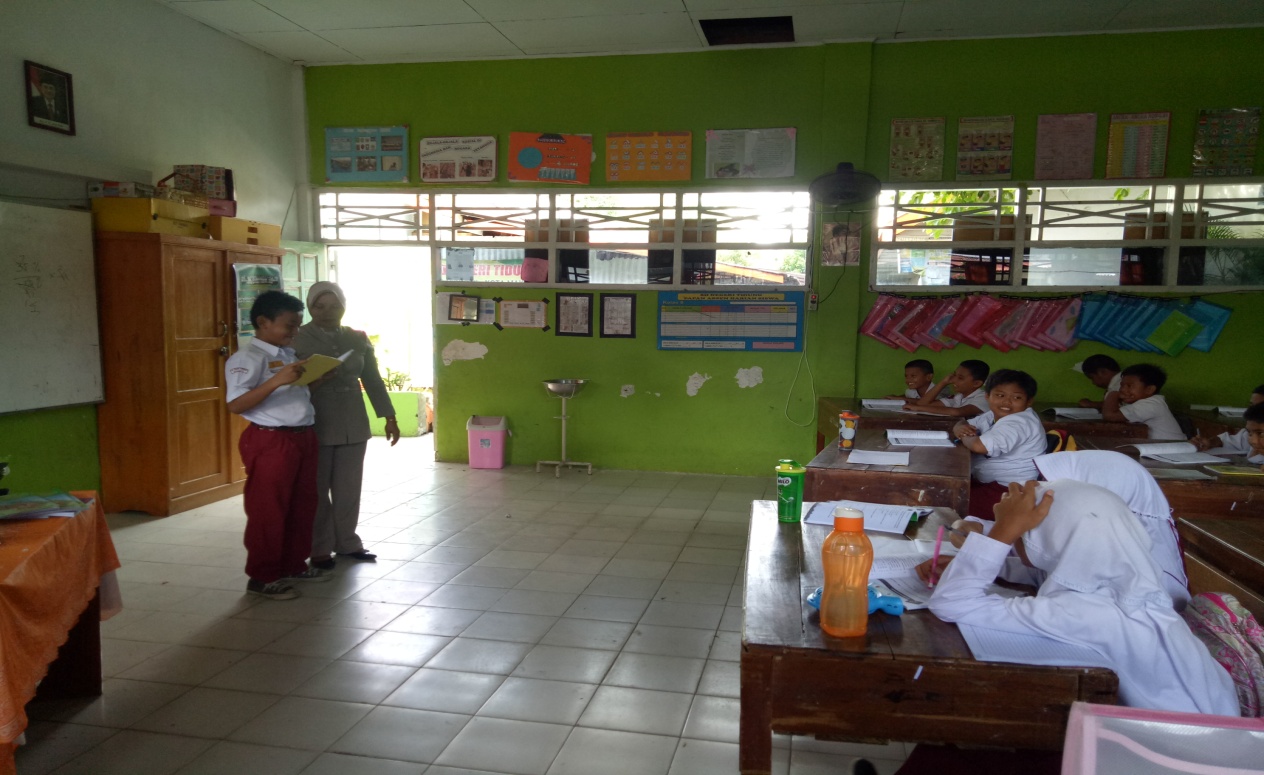 Guru memberikan kesempatan kepada siswa untuk menjelaskan kepada siswa lainnya tentang materi yang telah dijelaskan.Pertemuan II kelas experiment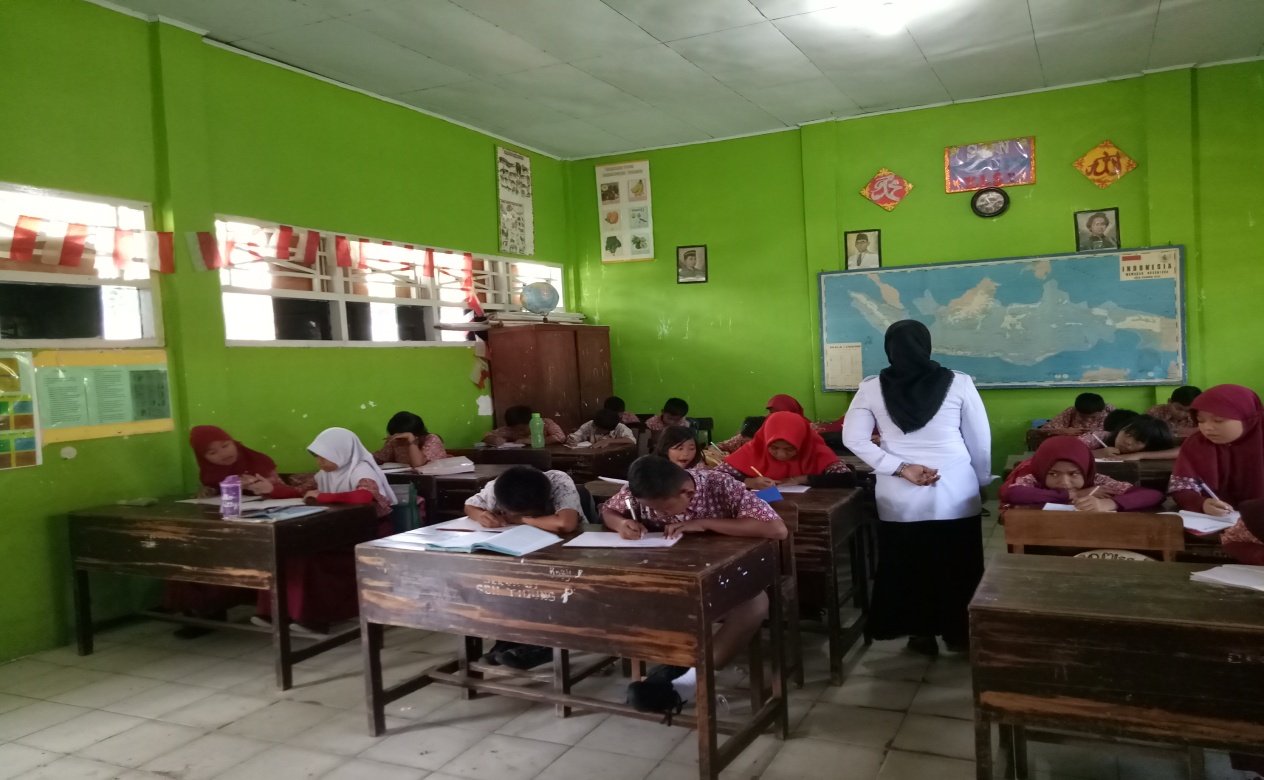 Guru menyampaikan materi dan kompetensi yang ingin di capai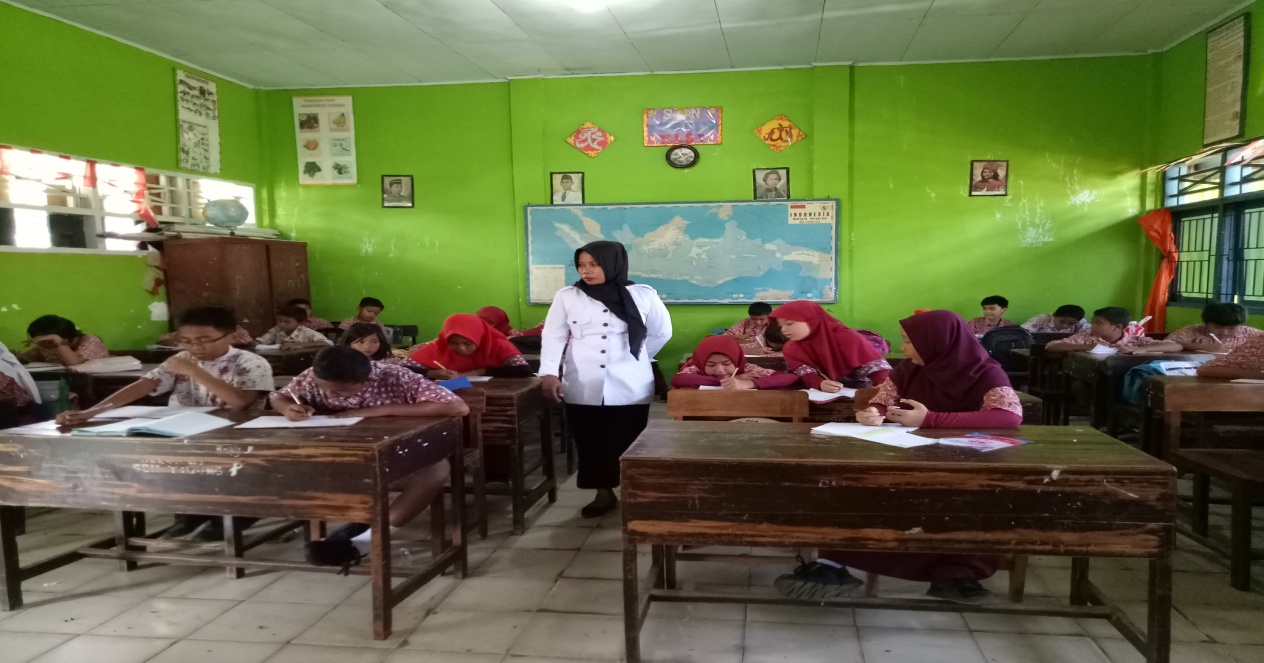 Guru Menyajikan garis besar materi pembelajaran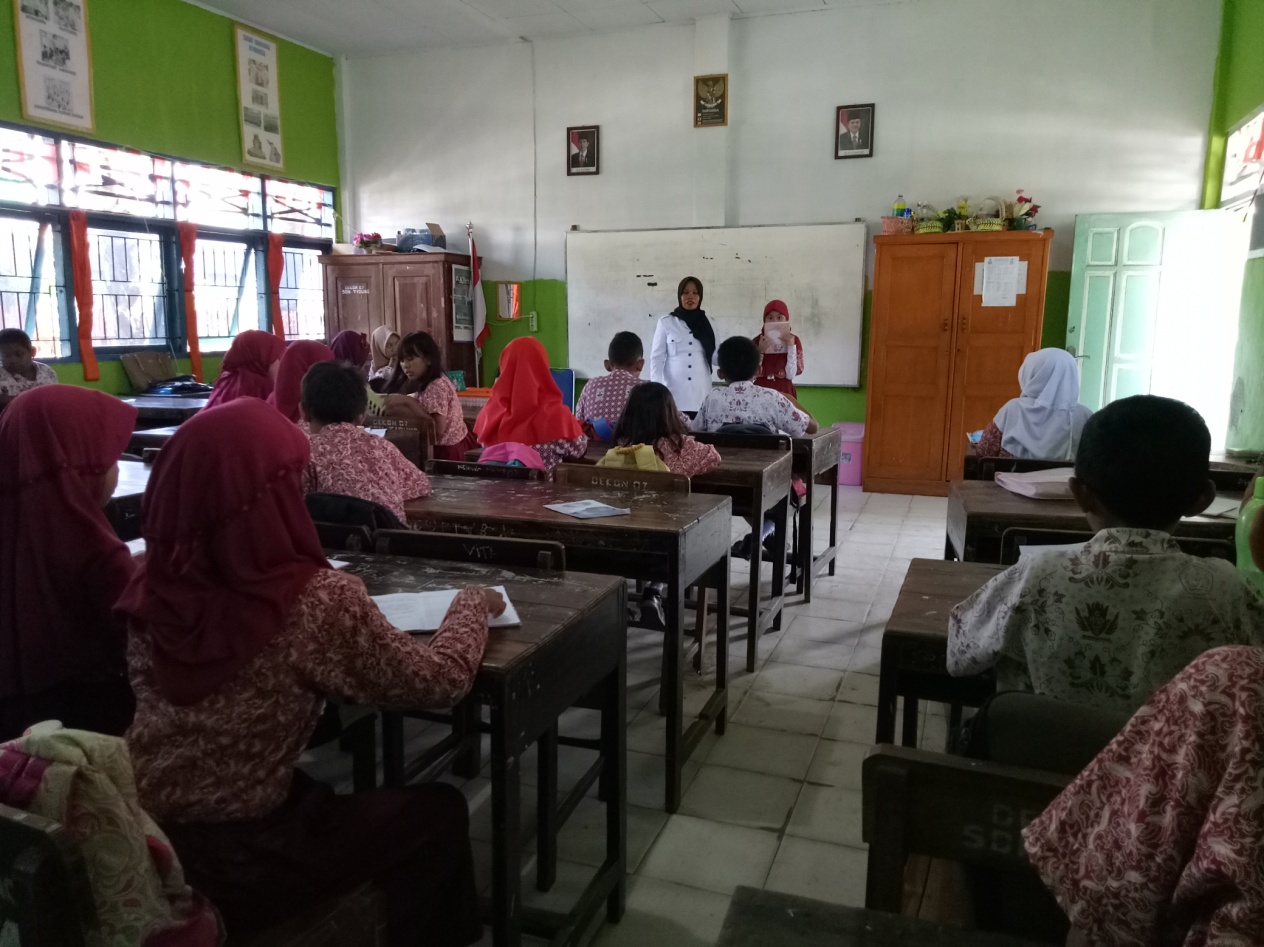 Guru memberikan kesempatan kepada siswa untuk menjelaskan kepada siswa lainnya tentang materi pelajaranRIWAYAT HIDUP Mahardika Utami, lahir di Labakkang 01 September 1995 sebagai anak pertama dari 2 orang bersaudara, dari pasangan Mannanggongi dan Hasniati. Penelti menyelesaikan pendidikan di TK Pertiwi ranting Labakkang pada tahun 2001. Selanjutnya peneliti melanjutkan pendidikan di SD 1 Labakkang dan selesai pada tahun 2007. Pada tahun ini juga peneliti melanjutkan pendidikan di SMP Negeri 1 Labakkang dan tamat pada tahun 2010 kemudian melanjutkan di SMA Negeri 1 Labakkang dan selesai pada tahun 2013. Pada tahun 2013 peneliti masuk keperguruan tinggi negri di Universitas Negeri Makassar (UNM) Fakultas ilmu pendidikan pada program studi Pendidikan Guru Sekolah Dasar (PGSD) dan saat ini peneliti sedang melaksanakan tugas akhir untuk memperoleh gelarsar jana pendidikan (S. Pd) 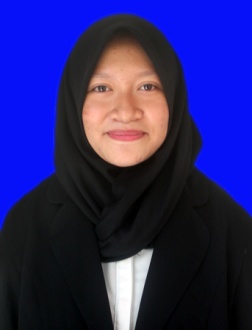 NoJawabanKriteriapenilaianbobotnilai1CJika jawaban benar111CJikajawabansalah012AJikajawabanbenar112AJikajawabansalah013CJikajawabanbenar113CJikajawabansalah014CJikajawabanbenar114CJikajawabansalah015AJikajawabanbenar115AJikajawabansalah016CJikajawabanbenar 116CJikajawabansalah017AJikajawabanbenar117AJikajawabansalah018BJikajawabanbenar118BJikajawabansalah019AJikajawabanbenar119AJikajawabansalah0110BJikajawabanbenar1110BJikajawabansalah0111AJikajawabanbenar1111AJikajawabansalah0112DJikajawabanbenar1112DJikajawabansalah0113BJikajawabanbenar1113BJikajawabansalah0114BJikajawabanbenar1114BJikajawabansalah0115DJikajawabanbenar1115DJikajawabansalah0116AJikajawabanbenar1116AJikajawabansalah0117AJikajawabanbenar1117AJikajawabansalah0118DJikajawabanbenar1118DJikajawabansalah0119AJikajawabanbenar1119AJikajawabansalah0120AJikajawabanbenar1120AJikajawabansalah0121DJikajawabanbenar1121DJikajawabansalah0122AJikajawabanbenarJikajawabansalah1123DJikajawabanbenar1123DJikajawabansalah0124AJikajawabanbenar1124AJikajawabansalah0125AJikajawabanbenar1125AJikajawabansalah0126BJikajawabanbenar1126BJikajawabansalah0127AJikajawabanbenar1127AJikajawabansalah0128AJikajawabanbenar1128AJikajawabansalah0129AJikajawabanbenar1129AJikajawabansalah0130 BJikajawabanbenar1130 BJikajawabansalah01NoJawabanKriteriapenilaianbobotnilai1CJika jawaban benar111CJikajawabansalah012AJikajawabanbenar112AJikajawabansalah013CJikajawabanbenar113CJikajawabansalah014CJikajawabanbenar114CJikajawabansalah015AJikajawabanbenar115AJikajawabansalah016CJikajawabanbenar 116CJikajawabansalah017AJikajawabanbenar117AJikajawabansalah018BJikajawabanbenar118BJikajawabansalah019AJikajawabanbenar119AJikajawabansalah0110BJikajawabanbenar1110BJikajawabansalah0111AJikajawabanbenar1111AJikajawabansalah0112CJikajawabanbenar1112CJikajawabansalah0113AJikajawabanbenar1113AJikajawabansalah0114AJikajawabanbenar1114AJikajawabansalah0115DJikajawabanbenar1115DJikajawabansalah0116AJikajawabanbenar1116AJikajawabansalah0117AJikajawabanbenar1117AJikajawabansalah0118DJikajawabanbenar1118DJikajawabansalah0119AJika jawaban benar1119AJika jawaban salah0120AJika jawaban benarJika jawaban salah 101NoJawabanKriteriapenilaianbobotnilai1AJika jawaban benar111AJikajawabansalah012CJikajawabanbenar112CJikajawabansalah013CJikajawabanbenar113CJikajawabansalah014CJikajawabanbenar114CJikajawabansalah015AJikajawabanbenar115AJikajawabansalah016AJikajawabanbenar 116AJikajawabansalah017BJikajawabanbenar117BJikajawabansalah018AJikajawabanbenar118AJikajawabansalah019CJikajawabanbenar119CJikajawabansalah0110BJikajawabanbenar1110BJikajawabansalah0111AJikajawabanbenar1111AJikajawabansalah0112DJikajawabanbenar1112DJikajawabansalah0113AJikajawabanbenar1113AJikajawabansalah0114AJikajawabanbenar1114AJikajawabansalah0115DJikajawabanbenar1115DJikajawabansalah0116AJikajawabanbenar1116AJikajawabansalah0117AJikajawabanbenar1117AJikajawabansalah0118DJikajawabanbenar1118DJikajawabansalah0119AJikajawabanbenar1119AJikajawabansalah0120AJikajawabanbenarJika jawaban benar 11No soal Banyaknya siswa (JS)Banyaknya siswa yang menjawab benar (B)Indes P =B                JSKategori 129130,44Sedang229170,55Sedang329170,62Sedang429140,48Sedang529110,37Sedang629100,34Sedang729180,62Sedang829110,37Sedang929120,41Sedang1029130,44Sedang1129120,41Sedang1229140,48Sedang1329120,41Sedang142990,31Sedang152990,31Sedang1629130,44Sedang1729110,37Sedang1829100,34Sedang1929120,41Sedang2029120,41Sedang NoAspek Yang DiamatiPertemuanIPertemuanIPertemuanINoAspek Yang DiamatiBCKNoAspek Yang Diamati321Kegiatan awal1Guru membuka pelajaran dengan memberikan salam, berdoa dan mengecek kehadiran siswa.Keterangan :B: Jika guru membuka pelajaran dengan memberi salam, berdoa dan mengecek kehadiran siswaC:Jika guru membuka pelajaran dengan memberi salam dan berdoaK:Jika guru hanya mengecek kehadiran siswa2Guru melakukan kegiatan apersepsiKeterangan :B :Jika guru menanyakan pengalaman belajar siswa dan kesiapan belajar siswa serta memberi kesempatan siswa mengaitkan materi sebelumnya dengan materi yang akan dipelajari.C : Jika guru menanyakan kesiapan belajar siswa dan memberi kesempatan siswa untuk mengaitkan materi sebelumnya yang telah dipelajari dengan yang akan dipelajariK :Jika guru langsung mengaitkan materi sebelumnya yang telah dipelajari dengan yang akan dipelajari3Guru menyampaikan materi pembelajaran dan tujuan pembelajaran dan memotivasi siswa agar terlibat aktif dalam proses pembelajaranKeterangan :B : Jika guru menyampaikan materi dan menanyakan terlebih dahulu kepada siswa tujuan yang mereka dapatkan setelah kegiatan pembelajaran sebelum guru menyampaiakan tujuan yang akan dicapai kemudia memberi motivasiC:Jika guru menyampaikan materi dan menyampaiakan tujuan pembelajaran dan memberi motivasiK: Jika guru hanya menyampaiakan tujuan pembelajaran atau hanya memotivasi siswa4Guru menyampaikan langkah pembelajaran yang akan dilaksanakan secara umum kepada siswaKeterangan :B : Jika guru menyampaikan langkah pembelajaran yang akan dilaksanakan secara umum kepada siswa dengan lengkap, jelas dan sistematis serta menyampaikan peran guru dan siswa pada saat pembelajaran berlangusngC :Jika guru menyampaikan langkah pembelajaran secara umum kepada siswa dengan lengkap, jelas dan sistematisK:Jika guru tidak menyampaiakn langkah pembelajaran kepada siswa dan tidak lengkapKegiatan inti5Guru mendemonstrasikan materi pelajaran dan menggarahkan siswa untuk memperhatikan dan menyajikan ngaris-garis besar materi.Keterangan :B  : Jika guru mendemonstrasikan materi pembelajaran secara umum dengan jelas dan bahasa yang mudah dimengerti serta memberikan kesempatan kepada siswa menanyakan hal-hal yang kurang dimengerti terkait materi yang dipelajarai.C  :  Jika guru mendemonstrasikanmateri pembelajaran secara umum dengan jelas dan hahasa yang mudah dimengerti siswa.K  : Jika gurumenyampaikan materi pembelajaran secara umum.6.Guru bertanya tentang kejelasan materi yang di sampaikan Keterangan : B :guru memberikan kesempatan kepada siswa untuk bertanya dan menjawab dengan bahasa yang dapat dipahamioleh siswa.C  :guru memberikan kesempatan kepada siswa untuk bertanya dan menjawab dengan bahasa yang sukar dipahami siswa.K    : guru tidak memberikan kesempatan kepadasiswauntuk bertanya..7Guru mengarahkan siswa untuk berdiri di depan teman temanya untuk menjelaskan materi yang di jelaskan.B  :  Guru mengarahkan siswa untuk berdiri di depan teman temanya untuk menjelaskan materi yang di jelaskan dan memberikan apresiasi.C  :  Guru mengarahkan siswa untuk berdiri di depan teman temanya untuk menjelaskan materi yang sdi jelaskan dan kurang memberikan semangat.K  :  Guru tidak mengarahkan siswa untuk berdiri di depan teman temanya untuk menjelaskan materi yang sdi jelaskan.8Guru mengamati penjelasan siswa satu persatu.B  :  Guru mengamati penjelasan siswa satu persatu dan memberikan tanggapan.C   : Guru mengamati penjelasan siswa satu persatu.dan memberikan tanggapan yang cukup kepada siswaK   : Guru tidak mengamati penjelasan siswa satu persatu.9Guru menyimpulakan ide dan pendapat dari siswaKeterangan :B : Jika guru menyimpulakan ide danpendapatdarisiswadenganbahasa yang mudahdimenggertiolhsiswanya.C : Jika guru menyimpulakan ide danpendapatdarisiswadenganbahasa yang berbelit-belit.K : Jika guru tidakmenyimpulakan ide danpendapatdarisiswa10 Guru membagikan lembar kegiatan siswa.B  :  Guru membagikan lembar kegiatan siswa dan menjawab pertanyaan dari siswa yang sedang bertanya.C  :  Guru membagikan lembar kegiatan siswa dan tidak menjawab pertanyaan dari siswaK  :  Guru tidak membagikan lembar kegiatan siswa.Penutup11Guru membimbing siswa membuat rangkuman tentang materi ajar yang telah dipelajariKeterangan :B : Jika guru memberikan kesempatan kepada semua siswa yang ingin menyimpulkam materi yang telah dipelajari kemudian selanjutnya guru menyampaikan  rangkuman secara lengkap dan sistematis C:Jika guru menunjuk beberapa orang untuk menyimpulkan  materi yang telah dipelajari kemudian selanjutnya guru menyampaikan rangkuman secara sistematis dan lengkap K:Jika guru langsung menyimpulkan materi yang telah dipelajari tanpa memberi siswa kesempatan.12Guru bertanya kepada siswa bagaimana tanggapan mereka tentang pembelajaranKeterangan :B:Jika guru bertanya kepada siswa bagaimana tanggapan mereka tentang pembelajaran dan merespon dengan baik.C :Jika guru bertanya kepada siswa bagaimana tanggapan mereka tentang pembelajaran dan tidak menanggapi. K : Jika guru tidak bertanya kepada siswa bagaimana tanggapan mereka tentang pembelajaran13Guru memberikan penguatan serta pesan moralKeterangan :B : Jika guru memberikan penjelasan tentang sikap yang harus dimiliki siswa setelah mempelajari materi dan bagaimana hubungannya dengan bersikap dilingkungan C : Jika guru memberikan penjelasan tentang sikap yang harus dimiliki siswa setelah mempelajari materiK : Jika guru hanya menyebutkan pesan moral yang harus dimiliki siswa14Guru menutup pelajaran dengan salam dan berdoaKeterangan :B :Jika guru menutup pelajaran dengan tepat waktu, mengucapkan salam dan berdoaC : Jika guru menutup pelajaran dengan mengucapkan salam dan berdoaK : Jikaguru menutup pelajaran dengan mengucapkan salam atau berdoa sajaJumlah491KetuntasanNoAspek Yang DiamatiPertemuanIPertemuanIPertemuanINoAspek Yang DiamatiBCKNoAspek Yang Diamati321Kegiatan awal1Guru membuka pelajaran dengan memberikan salam, berdoa dan mengecek kehadiran siswa.Keterangan :B: Jika guru membuka pelajaran dengan memberi salam, berdoa dan mengecek kehadiran siswaC:Jika guru membuka pelajaran dengan memberi salam dan berdoaK:Jika guru hanya mengecek kehadiran siswa2Guru melakukan kegiatan apersepsiKeterangan :B :Jika guru menanyakan pengalaman belajar siswa dan kesiapan belajar siswa serta memberi kesempatan siswa mengaitkan materi sebelumnya dengan materi yang akan dipelajari.C : Jika guru menanyakan kesiapan belajar siswa dan memberi kesempatan siswa untuk mengaitkan materi sebelumnya yang telah dipelajari dengan yang akan dipelajariK :Jika guru langsung mengaitkan materi sebelumnya yang telah dipelajari dengan yang akan dipelajari3Guru menyampaikan materi pembelajaran dan tujuan pembelajaran dan memotivasi siswa agar terlibat aktif dalam proses pembelajaranKeterangan :B : Jika guru menyampaikan materi dan menanyakan terlebih dahulu kepada siswa tujuan yang mereka dapatkan setelah kegiatan pembelajaran sebelum guru menyampaiakan tujuan yang akan dicapai kemudia memberi motivasiC:Jika guru menyampaikan materi dan menyampaiakan tujuan pembelajaran dan memberi motivasiK: Jika guru hanya menyampaiakan tujuan pembelajaran atau hanya memotivasi siswa4Guru menyampaikan langkah pembelajaran yang akan dilaksanakan secara umum kepada siswaKeterangan :B : Jika guru menyampaikan langkah pembelajaran yang akan dilaksanakan secara umum kepada siswa dengan lengkap, jelas dan sistematis serta menyampaikan peran guru dan siswa pada saat pembelajaran berlangusngC :Jika guru menyampaikan langkah pembelajaran secara umum kepada siswa dengan lengkap, jelas dan sistematisK:Jika guru tidak menyampaiakn langkah pembelajaran kepada siswa dan tidak lengkapKegiatan inti5Guru mendemonstrasikan materi pelajaran dan menggarahkan siswa untuk memperhatikan dan menyajikan ngaris-garis besar materi.Keterangan :B  : Jika guru mendemonstrasikan materi pembelajaran secara umum dengan jelas dan bahasa yang mudah dimengerti serta memberikan kesempatan kepada siswa menanyakan hal-hal yang kurang dimengerti terkait materi yang dipelajarai.C  :  Jika guru mendemonstrasikanmateri pembelajaran secara umum dengan jelas dan hahasa yang mudah dimengerti siswa.K  : Jika gurumenyampaikan materi pembelajaran secara umum.6.Guru bertanya tentang kejelasan materi yang di sampaikan Keterangan : B :guru memberikan kesempatan kepada siswa untuk bertanya dan menjawab dengan bahasa yang dapat dipahamioleh siswa.C  :guru memberikan kesempatan kepada siswa untuk bertanya dan menjawab dengan bahasa yang sukar dipahami siswa.K    : guru tidak memberikan kesempatan kepadasiswauntuk bertanya..7Guru mengarahkan siswa untuk berdiri di depan teman temanya untuk menjelaskan materi yang di jelaskan.B  :  Guru mengarahkan siswa untuk berdiri di depan teman temanya untuk menjelaskan materi yang di jelaskan dan memberikan apresiasi.C  :  Guru mengarahkan siswa untuk berdiri di depan teman temanya untuk menjelaskan materi yang sdi jelaskan dan kurang memberikan semangat.K  :  Guru tidak mengarahkan siswa untuk berdiri di depan teman temanya untuk menjelaskan materi yang sdi jelaskan.8Guru mengamati penjelasan siswa satu persatu.B  :  Guru mengamati penjelasan siswa satu persatu dan memberikan tanggapan.C   : Guru mengamati penjelasan siswa satu persatu.dan memberikan tanggapan yang cukup kepada siswaK   : Guru tidak mengamati penjelasan siswa satu persatu.9Guru menyimpulakan ide dan pendapat dari siswaKeterangan :B : Jika guru menyimpulakan ide danpendapatdarisiswadenganbahasa yang mudahdimenggertiolhsiswanya.C : Jika guru menyimpulakan ide danpendapatdarisiswadenganbahasa yang berbelit-belit.K : Jika guru tidakmenyimpulakan ide danpendapatdarisiswa10 Guru membagikan lembar kegiatan siswa.B  :  Guru membagikan lembar kegiatan siswa dan menjawab pertanyaan dari siswa yang sedang bertanya.C  :  Guru membagikan lembar kegiatan siswa dan tidak menjawab pertanyaan dari siswaK  :  Guru tidak membagikan lembar kegiatan siswa.Penutup11Guru membimbing siswa membuat rangkuman tentang materi ajar yang telah dipelajariKeterangan :B : Jika guru memberikan kesempatan kepada semua siswa yang ingin menyimpulkam materi yang telah dipelajari kemudian selanjutnya guru menyampaikan  rangkuman secara lengkap dan sistematis C:Jika guru menunjuk beberapa orang untuk menyimpulkan  materi yang telah dipelajari kemudian selanjutnya guru menyampaikan rangkuman secara sistematis dan lengkap K:Jika guru langsung menyimpulkan materi yang telah dipelajari tanpa memberi siswa kesempatan.12Guru bertanya kepada siswa bagaimana tanggapan mereka tentang pembelajaranKeterangan :B:Jika guru bertanya kepada siswa bagaimana tanggapan mereka tentang pembelajaran dan merespon dengan baik.C :Jika guru bertanya kepada siswa bagaimana tanggapan mereka tentang pembelajaran dan tidak menanggapi. K : Jika guru tidak bertanya kepada siswa bagaimana tanggapan mereka tentang pembelajaran13Guru memberikan penguatan serta pesan moralKeterangan :B : Jika guru memberikan penjelasan tentang sikap yang harus dimiliki siswa setelah mempelajari materi dan bagaimana hubungannya dengan bersikap dilingkungan C : Jika guru memberikan penjelasan tentang sikap yang harus dimiliki siswa setelah mempelajari materiK : Jika guru hanya menyebutkan pesan moral yang harus dimiliki siswa14Guru menutup pelajaran dengan salam dan berdoaKeterangan :B :Jika guru menutup pelajaran dengan tepat waktu, mengucapkan salam dan berdoaC : Jika guru menutup pelajaran dengan mengucapkan salam dan berdoaK : Jikaguru menutup pelajaran dengan mengucapkan salam atau berdoa sajaJumlah1130KetuntasanCase Processing SummaryCase Processing SummaryCase Processing SummaryCase Processing SummaryCase Processing SummaryCase Processing SummaryCase Processing SummaryCasesCasesCasesCasesCasesCasesValidValidMissingMissingTotalTotalNPercentNPercentNPercentPRETEST24100,0%00,0%24100,0%DescriptivesDescriptivesDescriptivesDescriptivesDescriptivesStatisticStd. ErrorPRETESTMeanMean36,87502,73882PRETEST95% Confidence Interval for MeanLower Bound31,2093PRETEST95% Confidence Interval for MeanUpper Bound42,5407PRETEST5% Trimmed Mean5% Trimmed Mean37,5463PRETESTMedianMedian35,0000PRETESTVarianceVariance180,027PRETESTStd. DeviationStd. Deviation13,41742PRETESTMinimumMinimum5,00PRETESTMaximumMaximum55,00PRETESTRangeRange50,00PRETESTInterquartile RangeInterquartile Range15,00PRETESTSkewnessSkewness-,571,472PRETESTKurtosisKurtosis,073,918Case Processing SummaryCase Processing SummaryCase Processing SummaryCase Processing SummaryCase Processing SummaryCase Processing SummaryCase Processing SummaryCasesCasesCasesCasesCasesCasesValidValidMissingMissingTotalTotalNPercentNPercentNPercentPRETEST B28100,0%00,0%28100,0%DescriptivesDescriptivesDescriptivesDescriptivesDescriptivesStatisticStd. ErrorPRETEST MeanMean56,96431,36905PRETEST 95% Confidence Interval for MeanLower Bound54,1552PRETEST 95% Confidence Interval for MeanUpper Bound59,7733PRETEST 5% Trimmed Mean5% Trimmed Mean57,1825PRETEST MedianMedian60,0000PRETEST VarianceVariance52,480PRETEST Std. DeviationStd. Deviation7,24432PRETEST MinimumMinimum40,00PRETEST MaximumMaximum70,00PRETEST RangeRange30,00PRETEST Interquartile RangeInterquartile Range13,75PRETEST SkewnessSkewness-,361,441PRETEST KurtosisKurtosis-,435,858Case Processing SummaryCase Processing SummaryCase Processing SummaryCase Processing SummaryCase Processing SummaryCase Processing SummaryCase Processing SummaryCasesCasesCasesCasesCasesCasesValidValidMissingMissingTotalTotalNPercentNPercentNPercentPOSTEST24100,0%00,0%24100,0%DescriptivesDescriptivesDescriptivesDescriptivesDescriptivesStatisticStd. ErrorPOSTESTMeanMean72,50001,78053POSTEST95% Confidence Interval for MeanLower Bound68,8167POSTEST95% Confidence Interval for MeanUpper Bound76,1833POSTEST5% Trimmed Mean5% Trimmed Mean72,8241POSTESTMedianMedian75,0000POSTESTVarianceVariance76,087POSTESTStd. DeviationStd. Deviation8,72278POSTESTMinimumMinimum55,00POSTESTMaximumMaximum85,00POSTESTRangeRange30,00POSTESTInterquartile RangeInterquartile Range13,75POSTESTSkewnessSkewness-,697,472POSTESTKurtosisKurtosis-,549,918Case Processing SummaryCase Processing SummaryCase Processing SummaryCase Processing SummaryCase Processing SummaryCase Processing SummaryCase Processing SummaryCasesCasesCasesCasesCasesCasesValidValidMissingMissingTotalTotalNPercentNPercentNPercentPostestb28100,0%00,0%28100,0%DescriptivesDescriptivesDescriptivesDescriptivesDescriptivesStatisticStd. ErrorPOSTESTBMeanMean65,00001,02869POSTESTB95% Confidence Interval for MeanLower Bound62,8893POSTESTB95% Confidence Interval for MeanUpper Bound67,1107POSTESTB5% Trimmed Mean5% Trimmed Mean65,0794POSTESTBMedianMedian65,0000POSTESTBVarianceVariance29,630POSTESTBStd. DeviationStd. Deviation5,44331POSTESTBMinimumMinimum55,00POSTESTBMaximumMaximum75,00POSTESTBRangeRange20,00POSTESTBInterquartile RangeInterquartile Range10,00POSTESTBSkewnessSkewness-,371,441POSTESTBKurtosisKurtosis-,730,858nonamapretestPosttest1ST. Z N50802a S55803K F 15854A M P 55805J A35556N M I 35807A P35808M. a R30809M. i D 57010d K157511n Z K357012N P K456513S N A S257014S N R 556015B A R257016MUH.R407517A N S308018D D H356019A405520M. N558021F A F458022Z U Z S457523A P456524A M3570noNamapretestpostest1A R40602A H 50553MUH. f F 45604F N M.T60605MUH. S70706ST. N A65757G W D65658A Q60659J E506010F Z C556511M R506012R 557013I M S606014A N JR506515H A556516M A .W507017M. m A505518A P A606519G505520n A F657021AN P P607022A N M657023A R A P A656524A. L R A P607025S P Y607026A S656527A607028A.R F M5570Tests of NormalityKelas eksperimentTests of NormalityKelas eksperimentTests of NormalityKelas eksperimentTests of NormalityKelas eksperimentTests of NormalityKelas eksperimentTests of NormalityKelas eksperimentTests of NormalityKelas eksperimentKolmogorov-SmirnovaKolmogorov-SmirnovaKolmogorov-SmirnovaShapiro-WilkShapiro-WilkShapiro-WilkStatisticdfSig.StatisticDfSig.Pretest.15324.153.93924.158a. Lilliefors Significance Correctiona. Lilliefors Significance Correctiona. Lilliefors Significance Correctiona. Lilliefors Significance Correctiona. Lilliefors Significance Correctiona. Lilliefors Significance Correctiona. Lilliefors Significance CorrectionTests of NormalityKelas control Tests of NormalityKelas control Tests of NormalityKelas control Tests of NormalityKelas control Tests of NormalityKelas control Tests of NormalityKelas control Tests of NormalityKelas control Kolmogorov-SmirnovaKolmogorov-SmirnovaKolmogorov-SmirnovaShapiro-WilkShapiro-WilkShapiro-WilkStatisticdfSig.StatisticDfSig.Pretest.19828.006.93328.074a. Lilliefors Significance Correctiona. Lilliefors Significance Correctiona. Lilliefors Significance Correctiona. Lilliefors Significance Correctiona. Lilliefors Significance Correctiona. Lilliefors Significance Correctiona. Lilliefors Significance CorrectionTests of NormalityKelas eksperiment Tests of NormalityKelas eksperiment Tests of NormalityKelas eksperiment Tests of NormalityKelas eksperiment Tests of NormalityKelas eksperiment Tests of NormalityKelas eksperiment Tests of NormalityKelas eksperiment Kolmogorov-SmirnovaKolmogorov-SmirnovaKolmogorov-SmirnovaShapiro-WilkShapiro-WilkShapiro-WilkStatisticdfSig.StatisticDfSig.posttest.22224.004.88324.010Tests of NormalityKelas controlTests of NormalityKelas controlTests of NormalityKelas controlTests of NormalityKelas controlTests of NormalityKelas controlTests of NormalityKelas controlTests of NormalityKelas controlKolmogorov-SmirnovaKolmogorov-SmirnovaKolmogorov-SmirnovaShapiro-WilkShapiro-WilkShapiro-WilkStatisticdfSig.StatisticDfSig.Posttest.21428.002.89328.008a. Lilliefors Significance Correctiona. Lilliefors Significance Correctiona. Lilliefors Significance Correctiona. Lilliefors Significance Correctiona. Lilliefors Significance Correctiona. Lilliefors Significance Correctiona. Lilliefors Significance CorrectionTest of Homogeneity of VariancesTest of Homogeneity of VariancesTest of Homogeneity of VariancesTest of Homogeneity of VariancesPretest Kontrol Dan EksperimentPretest Kontrol Dan EksperimentPretest Kontrol Dan EksperimentPretest Kontrol Dan EksperimentLevene Statisticdf1df2Sig.,524317,672ANOVAANOVAANOVAANOVAANOVAANOVASum of SquaresdfMean SquareFSig.Between Groups1063,6016177,267,979,469Within Groups3077,02417181,001Total4140,62523Test of Homogeneity of VariancesTest of Homogeneity of VariancesTest of Homogeneity of VariancesTest of Homogeneity of VariancesControlControlControlControlLevene Statisticdf1df2Sig.2.823517.049ANOVAANOVAANOVAANOVAANOVAANOVAControlControlControlControlControlControlSum of SquaresdfMean SquareFSig.Between Groups105.069617.512.488.809Within Groups610.5561735.915Total715.62523Independent Samples TestUji hipotesIndependent Samples TestUji hipotesIndependent Samples TestUji hipotesIndependent Samples TestUji hipotesIndependent Samples TestUji hipotesIndependent Samples TestUji hipotesIndependent Samples TestUji hipotesIndependent Samples TestUji hipotesIndependent Samples TestUji hipotesIndependent Samples TestUji hipotesIndependent Samples TestUji hipotesLevene's Test for Equality of VariancesLevene's Test for Equality of Variancest-test for Equality of Meanst-test for Equality of Meanst-test for Equality of Meanst-test for Equality of Meanst-test for Equality of Meanst-test for Equality of Meanst-test for Equality of MeansFSig.TDfSig. (2-tailed)Mean DifferenceStd. Error Difference95% Confidence Interval of the Difference95% Confidence Interval of the DifferenceFSig.TDfSig. (2-tailed)Mean DifferenceStd. Error DifferenceLowerUpperNILAIEqual variances assumed7.686.0083.77550.0007.500001.986563.5098711.49013NILAIEqual variances not assumed3.64737.370.0017.500002.056333.3348711.66513